                                                   SECURITY GUARD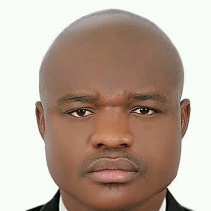 KAMALAEmail: kamala-397495@gulfjobseeker.com DUBAI,UAEPROFILE SUMMARYI am a hardworking and self-motivated individual with 2 years experience in UAE.Exceptional communication skills and team work.Strong critical thinking skills.Responsible and assertive.Able to prioritize tasks to safeguard the premises assigned to me.Can take initiative and work independently.CAREER SYNOPSISWAITER (dubai UAE):(8 december to present day)job profile:Greeted customers.Take orders from customers.Write down all food orders accurately.Built and developed effective working relationships with authorities and general public.Provide guest with informations on available.Report safety concerns and unusual circumstances both verbally and in written reports.conduct walk through observations.Promote safe work practices and responded to emergency situations.INTERCOM SECURITY SERVICES-SECURITY GUARD(LOMÉ TOGO):(march 2014 to june 2016).job profileAnswer alarms and investigate disturbances.Write reports of daily activities and irregularities.Answer telephone call.contributes to team effort by accomplishing related results as needed.OPS SECURITY -SECURITY GUARD(LOME TOGO):october 2014 to september 2016)job profileAbility to handle conflict situations tactfully but firmlyExperience of night patrol duties and securing building perimeters.Aptitude in problem resolvingResponsible for monitoring and operating CCTV cameras and alarms systems.EDUCATIONAL QUALIFICATIONHigh school diploma degreeDTS in executive assistantREFERENCEupon on requests.